INTRODUCCIÓN Al Día con la Dirección es un canal de diálogo, de comunicación directa entre la Directora General del INSOR o su equipo directivo y los ciudadanos en el que se socializa la gestión adelantada por la entidad, también en este espacio los ciudadanos exponen proyectos, ideas o propuestas para trabajar de manera conjunta en el cumplimiento del goce efectivo de los derechos de la población sorda del país.Para el día 01 de octubre del 2021 se realizó el tercer encuentro de Al día con la dirección y el ciudadano oyente Wilfredo de Jesús Ibarra, a través de una reunión virtual mediante la herramienta meet. google (https://meet.google.com/wai-bvfv-nvz )Cantidad de asistentes 4 personas oyentesParticipó el ciudadano Wilfredo de Jesús IbarraALISTAMIENTO INSTITUCIONALEl ciudadano oyente Wilfredo de Jesús Ibarra, envió un correo electrónico el 4 de agosto de 2021, donde solicita una reunión con la directora general del INSOR, a fin de presentarle una Propuesta de Estrategia Didáctica – Educación Ambiental (proyecto didáctico- separación de residuos sólidos).Solicitud Previa por el ciudadano oyente Al Correo electrónico: contacto@insor.gov.co El INSOR, envía al ciudadano el correo para informarle de la convocatoria, para la actividad de Al Día con la Dirección, la cual se realizará el 1 de octubre de 2021 de 9:00 am a 10:00 am, por Meet, de acuerdo a la agenda de la Dirección General.Metodología EmpleadaDiálogoEVALUACIÓN DEL ESPACIO DE PARTICIPACIÓN N/A (No Aplica), pero igualmente al existir una Acta firmada por los participantes, es una aprobación por ellos mismos.Buenas PrácticasLa doctora Natalia contextualiza al ciudadano Wilfredo, indicándole que la persona sorda se refiere así, como persona sorda, no se le puede nombrar de otra forma, así mismo aclara que la persona sorda no es muda, las personas sordas se comunican en su gran mayoría a través de la lengua de señas – LSC.RecomendacionesLa directora le informa al ciudadano que en el caso de que las entidades quieran contratar personas sordas, primero deben realizar unos ajustes razonables para la inclusión de esta población.Igualmente, se le invita al ciudadano a enviar la información para socializarla con las personas interesadas en el tema ambiental.GALERIA DE IMÁGENES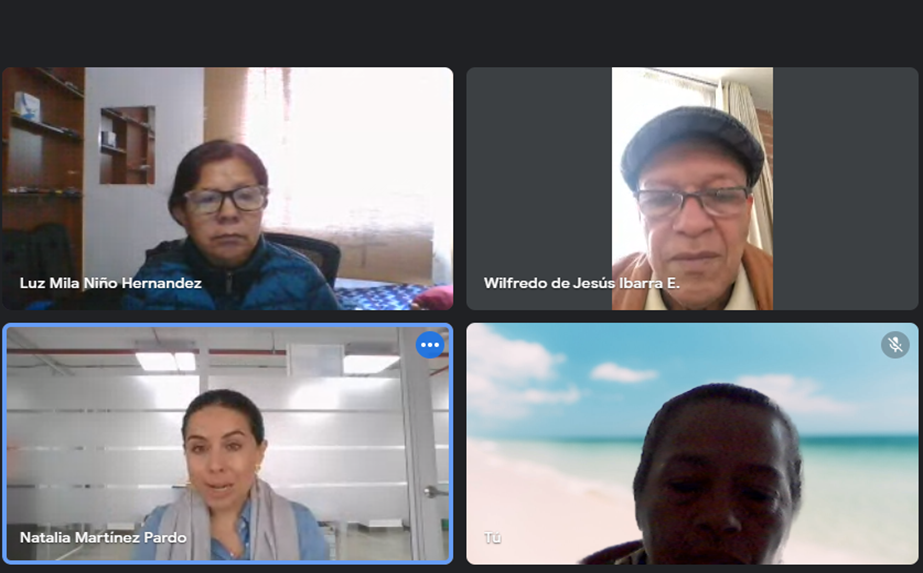 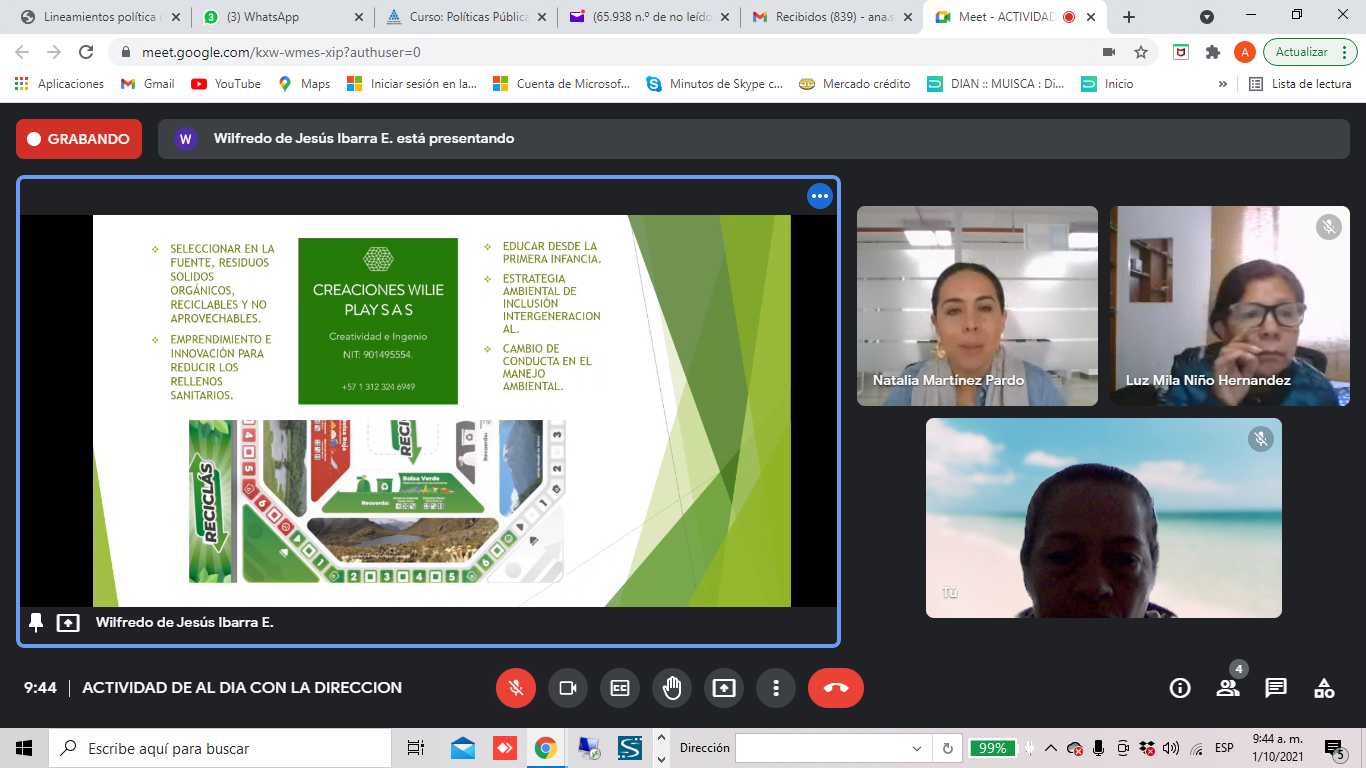 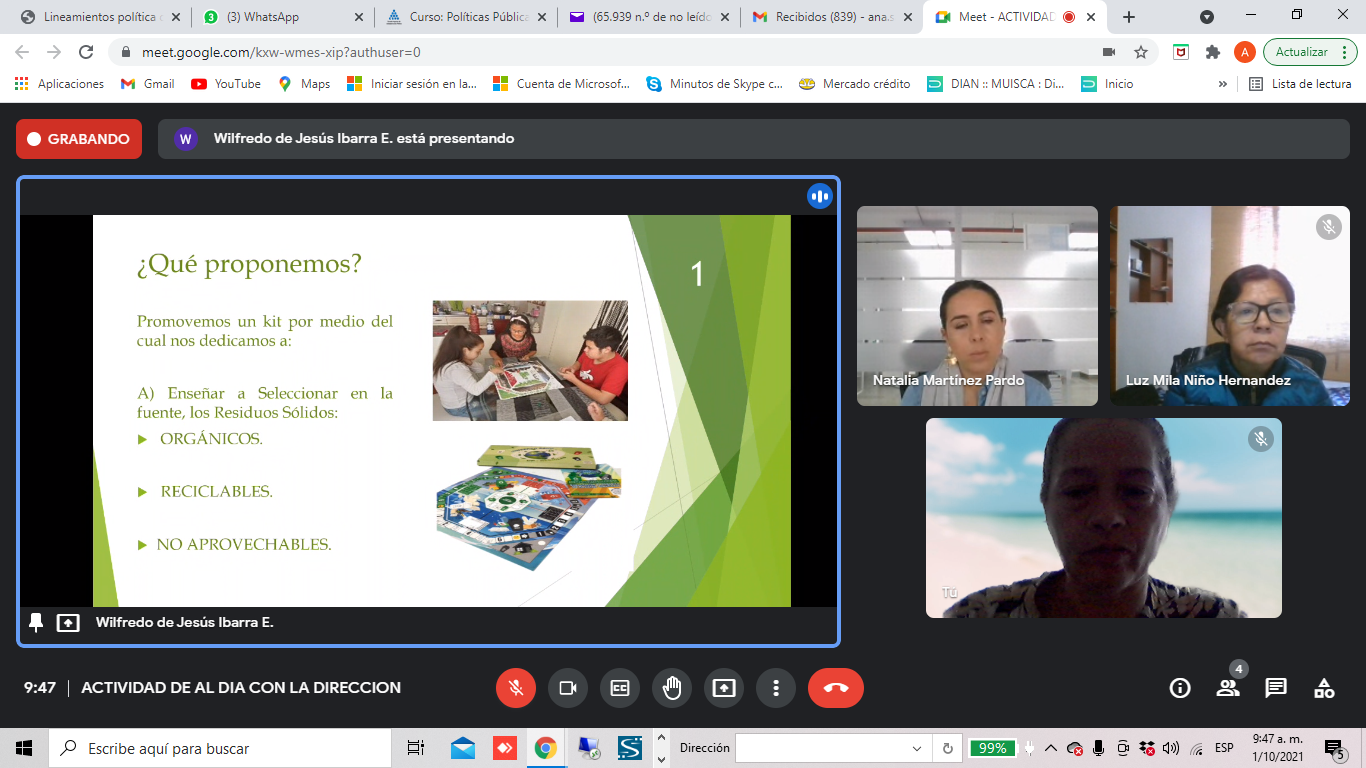 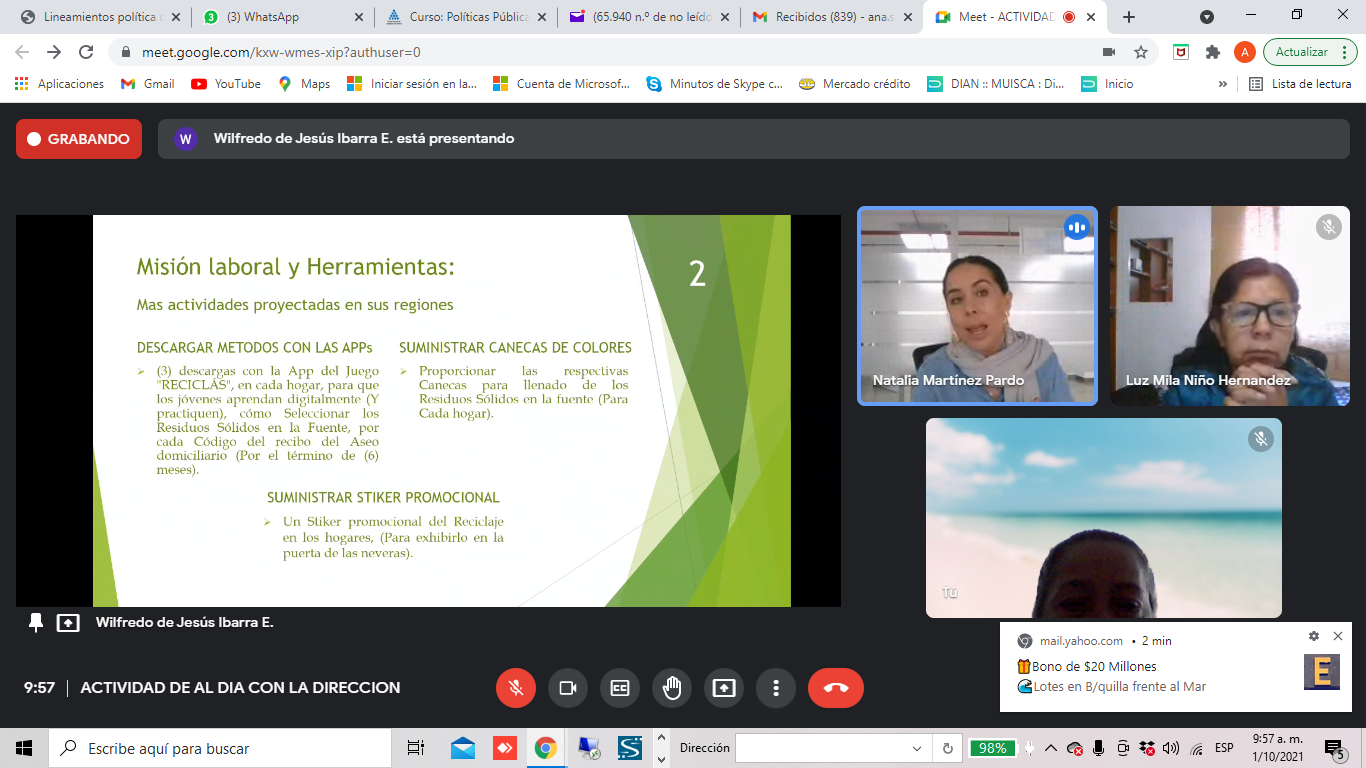 Luz Mila Niño HernándezCoordinadora de Servicio al CiudadanoElaboró: Ana Lucía Sánchez Herrera- Profesional EspecializadoRevisó: Luz Mila Niño Hernández-Coordinadora de Servicio al CiudadanoNOMBRE DEL INFORMEINFORME AL DIA CON LA DIRECCIÓNFECHA DE ELABORACIÓN DEL INFORMEFECHA DE ELABORACIÓN DEL INFORMEFECHA DE ELABORACIÓN DEL INFORMENOMBRE DEL INFORMEINFORME AL DIA CON LA DIRECCIÓNDíaMesAñoNOMBRE DEL INFORMEINFORME AL DIA CON LA DIRECCIÓN15122021DEPENDENCIAOficina Servicio al CiudadanoOficina Servicio al CiudadanoOficina Servicio al CiudadanoOficina Servicio al CiudadanoOBJETIVO DEL ESPACIO DE PARTICIPACIÓNSocializar la gestión adelantada por la entidad, también en este espacio los ciudadanos exponen proyectos, ideas o propuestas para trabajar de manera conjunta en el cumplimiento del goce efectivo de los derechos de la población sorda del país.Socializar la gestión adelantada por la entidad, también en este espacio los ciudadanos exponen proyectos, ideas o propuestas para trabajar de manera conjunta en el cumplimiento del goce efectivo de los derechos de la población sorda del país.Socializar la gestión adelantada por la entidad, también en este espacio los ciudadanos exponen proyectos, ideas o propuestas para trabajar de manera conjunta en el cumplimiento del goce efectivo de los derechos de la población sorda del país.Socializar la gestión adelantada por la entidad, también en este espacio los ciudadanos exponen proyectos, ideas o propuestas para trabajar de manera conjunta en el cumplimiento del goce efectivo de los derechos de la población sorda del país.CICLO DE GESTIÓNAl Día con la Dirección es un canal de diálogo, de comunicación directa entre la Directora General del INSOR o su equipo directivo y los ciudadanos en el que se socializa la gestión adelantada por la entidad, también en este espacio los ciudadanos exponen proyectos, ideas o propuestas para trabajar de manera conjunta en el cumplimiento del goce efectivo de los derechos de la población sorda del país.Al Día con la Dirección es un canal de diálogo, de comunicación directa entre la Directora General del INSOR o su equipo directivo y los ciudadanos en el que se socializa la gestión adelantada por la entidad, también en este espacio los ciudadanos exponen proyectos, ideas o propuestas para trabajar de manera conjunta en el cumplimiento del goce efectivo de los derechos de la población sorda del país.Al Día con la Dirección es un canal de diálogo, de comunicación directa entre la Directora General del INSOR o su equipo directivo y los ciudadanos en el que se socializa la gestión adelantada por la entidad, también en este espacio los ciudadanos exponen proyectos, ideas o propuestas para trabajar de manera conjunta en el cumplimiento del goce efectivo de los derechos de la población sorda del país.Al Día con la Dirección es un canal de diálogo, de comunicación directa entre la Directora General del INSOR o su equipo directivo y los ciudadanos en el que se socializa la gestión adelantada por la entidad, también en este espacio los ciudadanos exponen proyectos, ideas o propuestas para trabajar de manera conjunta en el cumplimiento del goce efectivo de los derechos de la población sorda del país.GRUPO DE INTERÉS PARTICIPANTESCiudadano Oyente Wilfredo de Jesús IbarraCiudadano Oyente Wilfredo de Jesús IbarraCiudadano Oyente Wilfredo de Jesús IbarraCiudadano Oyente Wilfredo de Jesús IbarraTEMÁTICA(S) ABORDADASEstrategia de capacitación sobre medio ambiente a través de los aliados de su organización.Dar a conocer la empresa denominada Creaciones Wille Play SAS ., dedicada a la creación y producción de un kit de material didáctico (juego de mesa) sobre cuidado con el medio ambiente..Estrategia de capacitación sobre medio ambiente a través de los aliados de su organización.Dar a conocer la empresa denominada Creaciones Wille Play SAS ., dedicada a la creación y producción de un kit de material didáctico (juego de mesa) sobre cuidado con el medio ambiente..Estrategia de capacitación sobre medio ambiente a través de los aliados de su organización.Dar a conocer la empresa denominada Creaciones Wille Play SAS ., dedicada a la creación y producción de un kit de material didáctico (juego de mesa) sobre cuidado con el medio ambiente..Estrategia de capacitación sobre medio ambiente a través de los aliados de su organización.Dar a conocer la empresa denominada Creaciones Wille Play SAS ., dedicada a la creación y producción de un kit de material didáctico (juego de mesa) sobre cuidado con el medio ambiente..NÚMERO DE ACTIVIDADES EJECUTADASRUBRO PRESUPUESTAL DE LA INVERSIÓNPRESUPUESTO EJECUTADO EN LAS ACTIVIDADES1N/A        N/A